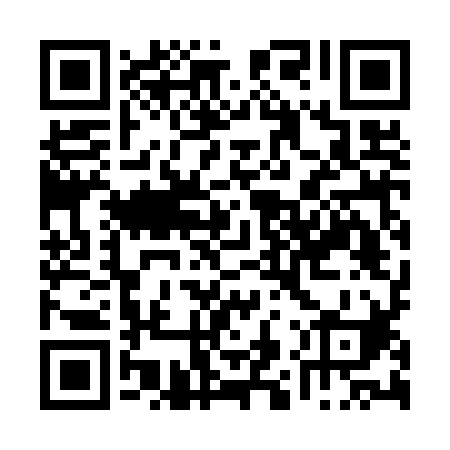 Prayer times for Chaica Madriz, PortugalMon 1 Apr 2024 - Tue 30 Apr 2024High Latitude Method: Angle Based RulePrayer Calculation Method: Muslim World LeagueAsar Calculation Method: HanafiPrayer times provided by https://www.salahtimes.comDateDayFajrSunriseDhuhrAsrMaghribIsha1Mon5:497:191:386:087:579:212Tue5:477:171:376:087:589:223Wed5:467:161:376:097:599:234Thu5:447:141:376:098:009:255Fri5:427:131:366:108:019:266Sat5:417:111:366:108:029:277Sun5:397:101:366:118:029:288Mon5:377:081:366:118:039:299Tue5:367:071:356:128:049:3010Wed5:347:051:356:138:059:3111Thu5:327:041:356:138:069:3312Fri5:307:031:346:148:079:3413Sat5:297:011:346:148:089:3514Sun5:277:001:346:158:099:3615Mon5:256:581:346:158:109:3716Tue5:246:571:336:168:119:3817Wed5:226:561:336:168:129:4018Thu5:206:541:336:178:129:4119Fri5:196:531:336:178:139:4220Sat5:176:511:336:188:149:4321Sun5:156:501:326:188:159:4422Mon5:146:491:326:198:169:4623Tue5:126:481:326:198:179:4724Wed5:106:461:326:208:189:4825Thu5:096:451:326:208:199:4926Fri5:076:441:326:218:209:5127Sat5:056:431:316:218:219:5228Sun5:046:411:316:228:229:5329Mon5:026:401:316:228:239:5530Tue5:016:391:316:238:239:56